ПОЯСНИТЕЛЬНАЯ ЗАПИСКА.	Сегодня в России всё большее количество педагогов озабочено поисками новых путей воспитания детей, созданием новых форм, с помощью которых дети смогли бы приобрести социальный опыт, необходимый для достижения жизненного успеха.	В рамках профильной недельной площадки появляются возможности для творческой самореализации ребёнка на пользу себе и обществу. Игры развивают инициативу и творчество, воспитывают социально ценные качества, такие как коллективизм и взаимопомощь.	По данным ООН около 30 % всех молодых людей принимают участие в противоправных деяниях, 5% совершают преступления.  Необходимы специальные меры, направленные на оздоровление социальной жизни подростков, на оздоровление их внутреннего мира. В период подросткового возраста необходимо включать ребят в различные виды деятельности. 	Главными направлениями в работе в летний период должно стать привлечение детей к организации и проведению акций по месту жительства, направленных на пользу общества. Руководствуясь принципами целостности и преемственности, в 6 классе продолжается работа над выпуском журнала «НОВОИВАНОВСКИЙ СПЕЦКОР». В соответствии с вышеизложенным поставлена цель программы и задачи, спрогнозирован результат.ЦЕЛЬ ДАННОЙ ПРОГРАММЫ: СОДЕЙСТВИЕ В ОСВОЕНИИ ДЕТЬМИ ЗНАНИЙ ОБ ОСНОВАХ   ЖУРНАЛИСТИКИ КАК ОДНОЙ ИЗ ФОРМ ОРГАНИЗАЦИИ КУЛЬТУРНО-ДОСУГОВОЙ ДЕЯТЕЛЬНОСТИ.ЗАДАЧИ:развитие навыков и умений организации интервью;развитие лидерских качеств в рамках выбранного вида деятельности;получение практического опыта в журналистике;обеспечение условий для творческой самореализации ребёнка.ПРЕДПОЛАГАЕМЫЙ РЕЗУЛЬТАТ:ребёнок расширил знания об организации и проведении интервью;раскрыт творческий потенциал ребёнка;ребёнок умеет работать в команде;выпуск журнала «НОВОИВАНОВСКИЙ СПЕЦКОР».ДЕНЬ ПЕРВЫЙ – 27 июняЭкологический десант.Подвижные игры.1-е практическое занятие.Цель:        организация детей и распределение обязанностей.Задачи:    -	решение организационных вопросов;-	проведение диагностики знаний и умений ребят в области журналистики;-	распределение обязанностей редактора, репортёров, журналистов и т.д.ДЕНЬ ВТОРОЙ – 28 июняПолив растений на территории школы.Беседа о подвиге народа во время ВОВ.2-е практическое занятие.Цель:        сбор информации для оформления страницы памяти вжурнале.Задачи:    -	поиск старых документов и фотографий;-	организация интервью с детьми войны;-         создание презентации.ДЕНЬ ТРЕТИЙ – 29 июняВсе на борьбу с сорняками!«Умники и умницы».3-е практическое занятие.Цель:         сбор информации  о жизни станицы.Задачи:     -	совершенствование навыков интервьюирования;-	расширение общего кругозора.ДЕНЬ  ЧЕТВЁРТЫЙ – 30 июняУборка классной комнаты.Беседа о вредных привычках.4-е практическое занятие.Цель:         сбор информации о ветеранах локальных войн.Задачи:     -	проведение интервью с участниками военных действий;-	формирование чувства патриотизма и гражданственности.ДЕНЬ  ПЯТЫЙ – 1 июляТрудовой десант.Экскурсия в Свято-Покровский храм.5-е практическое занятие.Цель: воспитание духовности и нравственности на основе русских традиций православия.Задачи:-         проведение интервью с Отцом Сергием;- 	получение информации о развитии храма;- 	формирование коммуникативной активности.ДЕНЬ  ШЕСТОЙ – 4 июляПолив растений.Весёлые старты.6-е практическое занятие.Цель:         выяснение экологической ситуации в станице.Задачи:     - 	обследование окрестностей станицы;-	 проведение сравнительного анализа экологической ситуации в разных частях станицы;- 	определение самого чистого района.ДЕНЬ  СЕДЬМОЙ – 5 июляОднодневный поход.7-е практическое занятие.Цель:  привитие экологического воспитания.-      изучение правил поведения на природе, вблизи водоёмов;-  развитие практических навыков организации туристического отдыха.ДЕНЬ ВОСЬМОЙ – 6 июляКонкурс талантов.8-е практическое занятие.Цель: 		сбор информации о работе других клубов общения в период летних каникул.Задачи:  	-	описание организации работы школы в летнее время;-	 проведение интервью с руководителями клубов;-	 обсуждение эффективности проведения клубов общения.ДЕНЬ ДЕВЯТЫЙ – 7 июляЭкологический десант.Ярмарка профессий.9-ое практическое занятие.Цель: 	ознакомление с различными профессиями.Задачи:  	-         воспитание уважительного отношения к представителямтрудовых профессий;- 	выявление способностей в сферах профессиональной деятельности.ДЕНЬ  ДЕСЯТЫЙ – 8 июля1. Полив растений.  2. 10-е практическое занятие.Цель:        редактирование и выпуск журнала.Задачи:       - развитие оформительских навыков;- развитие навыков редактирования;- обсуждение полученных результатов.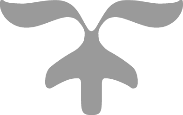 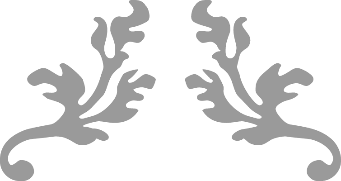 